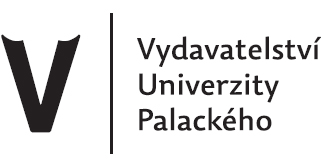 Prohlášení autorů kolektivního díla
s názvem„x“Já,titul + jméno + příjmení,nar. x, bytem x,prohlašuji, že v souladu s ustanovením § 59 odst. 1 zákona č. 121/2000 Sb., zákon o právu autorském, o právech souvisejících s právem autorským a o změně některých zákonů (dále jen „autorský zákon“) jsem se podílel/a na tvorbě kolektivního díla s názvem „x“, které bylo vytvořeno z podnětu a pod vedením Univerzity Palackého v Olomouci, veřejné vysoké školy – režim existence podle zákona č. 111/1998 Sb., o vysokých školách a o změně a doplnění dalších zákonů, ve znění pozdějších předpisů, se sídlem: Křížkovského 511/8, 771 47 Olomouc, konkrétně pod vedením titul + jméno + příjmení, a to v rozsahu specifikovaném v příloze č. 1 tohoto prohlášení, která je jeho nedílnou součástí. Dále prohlašuji, že jsem si vědom/a, že dílo s názvem „x“ je v souladu s ustanovením § 59 odst. 1 autorského zákona dílem kolektivním, přičemž příspěvky zahrnuté do takového díla a specifikované v příloze č. 1 tohoto prohlášení nejsou schopny samostatného užití.Beru na vědomí, že v souladu s ustanovením § 59 odst. 2 autorského zákona se dílo považuje za dílo zaměstnanecké podle ustanovení § 58 citovaného zákona.Dále prohlašuji, že výslovně souhlasím s tím, aby kolektivní dílo s názvem „x“ bylo uvedeno na veřejnost pod jménem Univerzity Palackého v Olomouci, která vykonává svým jménem a na svůj účet moje majetková práva k dílu.Datum:		Podpis:	Příloha 1Seznam spoluautorů kolektivního díla s názvem„x“Zpracovaná část publikaceJménoE-mailPracoviště